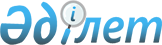 О внесении изменений и дополнений в решение Таскалинского районного маслихата от 26 декабря 2013 года № 20-3 "О районном бюджете на 2014-2016 годы"
					
			Утративший силу
			
			
		
					Решение Таскалинского районного маслихата Западно-Казахстанской области от 30 апреля 2014 года № 24-2. Зарегистрировано Департаментом юстиции Западно-Казахстанской области 16 мая 2014 года № 3528. Утратило силу решением Таскалинского районного маслихата Западно-Казахстанской области от 16 марта 2015 года № 30-7      Сноска. Утратило силу решением Таскалинского районного маслихата Западно-Казахстанской области от 16.03.2015 № 30-7.      В соответствии с Бюджетным кодексом Республики Казахстан от 4 декабря 2008 года, Законом Республики Казахстан от 23 января 2001 года "О местном государственном управлении и самоуправлении в Республике Казахстан" Таскалинский районный маслихат РЕШИЛ:



      1. Внести в решение Таскалинского районного маслихата от 26 декабря 2013 года № 20-3 "О районном бюджете на 2014-2016 годы" (зарегистрированное в Реестре государственной регистрации нормативных правовых актов за № 3395, опубликованное 31 января 2014 года в газете "Екпін") следующие изменения и дополнения:



      в пункте 1:

      в подпункте 1):

      цифру "1 926 575 тысяч" заменить цифрой "2 027 125 тысяч";

      цифру "287 490 тысяч" заменить цифрой "300 490 тысяч";

      цифру "1 800 тысяч" заменить цифрой "8 800 тысяч";

      цифру "1 634 422 тысячи" заменить цифрой "1 714 972 тысячи";

      в подпункте 2):

      цифру "1 926 575 тысяч" заменить цифрой "2 026 515 тысячи";

      в подпункте 3):

      цифру "87 994 тысячи" заменить цифрой "88 722 тысячи";

      цифру "102 786 тысяч" заменить цифрой "103 514 тысяч";

      в подпункте 5):

      цифру "-87 994 тысячи" заменить цифрой "-88 112 тысяч";

      в подпункте 6):

      цифру "87 994 тысячи" заменить цифрой "88 112 тысяч";

      цифру "-14 792 тысячи" заменить цифрой "14792 тысячи";

      цифру "0 тысяч" заменить цифрой "118 тысяч";



      в пункте 6:

      в подпункте 1):

      цифру "234 038 тысяч" заменить цифрой "314 588 тысяч";

      дополнить абзацами двенадцать, тринадцать, четырнадцать, пятнадцать, шестнадцать, семнадцать следующего содержания:

      "на выплату государственной адресной социальной помощи – 5 508 тысяч тенге;

      на выплату государственных пособий на детей до 18 лет – 564 тысячи тенге;

      установка дорожных знаков и указателей в местах расположения организаций, ориентированных на обслуживание инвалидов – 727 тысяч тенге;

      обустройство пешеходных переходов звуковыми и световыми устройствами в местах расположения организаций, ориентированных на обслуживание инвалидов – 2 447 тысяч тенге;

      на реализацию государственного образовательного заказа в дошкольных организациях образования, в том числе на выплату ежемесячной надбавки в размере 10 процентов - 2 260 тысяч тенге;

      на выплату ежемесячной надбавки за особые условия труда к должностным окладам работников государственных учреждений, не являющихся государственными служащими, а также работников государственных предприятий, финансируемых из местных бюджетов – 69 044 тысячи тенге.";



      приложение 1 к указанному решению изложить в новой редакции согласно приложению к настоящему решению.



      2. Настоящее решение вводится в действие с 1 января 2014 года.      Председатель сессии              К. Ажгереев

      Секретарь районного

      маслихата                        С. Рахимов

Приложение

к решению районного маслихата

от 30 апреля 2014 года № 24-2Приложение 1

к решению районного маслихата

от 26 декабря 2013 года № 20-3 Районный бюджет на 2014 год(тысяч тенге)
					© 2012. РГП на ПХВ «Институт законодательства и правовой информации Республики Казахстан» Министерства юстиции Республики Казахстан
				КатегорияКатегорияКатегорияКатегорияКатегорияСуммаКлассКлассКлассКлассСуммаПодклассПодклассПодклассСуммаСпецификаСпецификаСуммаНаименование123456I. Доходы2 027 1251Налоговые поступления300 49001Подоходный налог 105 9862Индивидуальный подоходный налог 105 98603Социальный налог90 9501Социальный налог90 95004Налоги на собственность97 0151Налоги на имущество75 9003Земельный налог1 0304Налог на транспортные средства15 9855Единый земельный налог4 10005Внутренние налоги на товары, работы и услуги4 7452Акцизы1 3003Поступления за использование природных и других ресурсов4004Сборы за ведение предпринимательской и профессиональной деятельности3 0155Налог на игорный бизнес3008Обязательные платежи, взимаемые за совершение юридически значимых действий и (или) выдачу документов уполномоченными на то государственными органами или должностными лицами1 7941Государственная пошлина1 7942Неналоговые поступления2 86301Доходы от государственной собственности1 5005Доходы от аренды имущества, находящегося в государственной собственности1 50006Прочие неналоговые поступления 1 3631Прочие неналоговые поступления 1 3633Поступления от продажи основного капитала8 80001Продажа государственного имущества, закрепленного за государственными учреждениями7 0001Продажа государственного имущества, закрепленного за государственными учреждениями7 00003Продажа земли и нематериальных активов1 8001Продажа земли 1 8004Поступления трансфертов1 714 97202Трансферты из вышестоящих органов государственного управления1 714 9722Трансферты из областного бюджета1 714 972Функциональная группаФункциональная группаФункциональная группаФункциональная группаФункциональная группаСуммаФункциональная подгруппаФункциональная подгруппаФункциональная подгруппаФункциональная подгруппаСуммаАдминистратор бюджетных программАдминистратор бюджетных программАдминистратор бюджетных программСуммаПрограммаПрограммаСуммаНаименование123456II. Затраты2 026 51501Государственные услуги общего характера178 9391Представительные, исполнительные и другие органы, выполняющие общие функции государственного управления162 846112Аппарат маслихата района (города областного значения)12 833001Услуги по обеспечению деятельности маслихата района (города областного значения)12 833122Аппарат акима района (города областного значения)48 669001Услуги по обеспечению деятельности акима района (города областного значения)48 669003Капитальные расходы государственного органа0123Аппарат акима района в городе, города районного значения, поселка, села, сельского округа101 344001Услуги по обеспечению деятельности акима района в городе, города районного значения, поселка, села, сельского округа101 344022Капитальные расходы государственного органа02Финансовая деятельность758459Отдел экономики и финансов района (города областного значения)758003Проведение оценки имущества в целях налогообложения371011Учет, хранение, оценка и реализация имущества, поступившего в коммунальную собственность3879Прочие государственные услуги общего характера15 335459Отдел экономики и финансов района (города областного значения)15 335001Услуги по реализации государственной политики в области формирования и развития экономической политики, государственного планирования, исполнения бюджета и управления коммунальной собственностью района (города областного значения)15 33502Оборона3 7621Военные нужды1 610122Аппарат акима района (города областного значения)1 610005Мероприятия в рамках исполнения всеобщей воинской обязанности1 6102Организация работы по чрезвычайным ситуациям2 152122Аппарат акима района (города областного значения)2 152006Предупреждение и ликвидация чрезвычайных ситуаций масштаба района (города областного значения)1 456007Мероприятия по профилактике и тушению степных пожаров районного (городского) масштаба, а также пожаров в населенных пунктах, в которых не созданы органы государственной противопожарной службы69603Общественный порядок, безопасность, правовая, судебная, уголовно-исполнительная деятельность30349Прочие услуги в области общественного порядка и безопасности3034458Отдел жилищно-коммунального хозяйства, пассажирского транспорта и автомобильных дорог района (города областного значения)3034021Обеспечение безопасности дорожного движения в населенных пунктах303404Образование1 224 5721Дошкольное воспитание и обучение102 273464Отдел образования района (города областного значения)102 273009Обеспечение деятельности организаций дошкольного воспитания и обучения67 861040Реализация государственного образовательного заказа в дошкольных организациях образования 34 4122Начальное, основное среднее и общее среднее образование1 092 628464Отдел образования района (города областного значения)1 092 628003Общеобразовательное обучение1 032 377006Дополнительное образование для детей60 2519Прочие услуги в области образования29 671464Отдел образования района (города областного значения)29 671001Услуги по реализации государственной политики на местном уровне в области образования 6 803005Приобретение и доставка учебников, учебно-методических комплексов для государственных учреждений образования района (города областного значения)14 602007Проведение школьных олимпиад, внешкольных мероприятий и конкурсов районного (городского) масштаба157015Ежемесячная выплата денежных средств опекунам (попечителям) на содержание ребенка-сироты (детей-сирот), и ребенка (детей), оставшегося без попечения родителей4 012020Обеспечение оборудованием, программным обеспечением детей-инвалидов, обучающихся на дому0067Капитальные расходы подведомственных государственных учреждений и организаций4 09705Здравоохранение2319Прочие услуги в области здравоохранения231123Аппарат акима района в городе, города районного значения, поселка, села, сельского округа231002Организация в экстренных случаях доставки тяжелобольных людей до ближайшей организации здравоохранения, оказывающей врачебную помощь23106Социальное обеспечение и социальная помощь111 4412Социальная помощь84 233451Отдел занятости и социальных программ района (города областного значения)84 233002Программа занятости26 396005Государственная адресная социальная помощь7 420006Оказание жилищной помощи733007Социальная помощь отдельным категориям нуждающихся граждан по решениям местных представительных органов6 833010Материальное обеспечение детей-инвалидов, воспитывающихся и обучающихся на дому934014Оказание социальной помощи нуждающимся гражданам на дому22 977016Государственные пособия на детей до 18 лет10 755017Обеспечение нуждающихся инвалидов обязательными гигиеническими средствами и предоставление услуг специалистами жестового языка, индивидуальными помощниками в соответствии с индивидуальной программой реабилитации инвалида5 885023Обеспечение деятельности центров занятости населения2 3009Прочие услуги в области социальной помощи и социального обеспечения27 208451Отдел занятости и социальных программ района (города областного значения)23 240001Услуги по реализации государственной политики на местном уровне в области обеспечения занятости и реализации социальных программ для населения22 666011Оплата услуг по зачислению, выплате и доставке пособий и других социальных выплат574458Отдел жилищно-коммунального хозяйства, пассажирского транспорта и автомобильных дорог района (города областного значения)3 968050Реализация Плана мероприятий по обеспечению прав и улучшению качества жизни инвалидов3 96807Жилищно-коммунальное хозяйство140 9581Жилищное хозяйство33 750123Аппарат акима района в городе, города районного значения, поселка, села, сельского округа0007Организация сохранения государственного жилищного фонда города районного значения, поселка, села, сельского округа0458Отдел жилищно-коммунального хозяйства, пассажирского транспорта и автомобильных дорог района (города областного значения)3 750003Организация сохранения государственного жилищного фонда0004Обеспечение жильем отдельных категорий граждан3 300031Изготовление технических паспортов на объекты кондоминиумов450466Отдел архитектуры, градостроительства и строительства района (города областного значения)30 000003Проектирование, строительство и (или) приобретение жилья государственного коммунального жилищного фонда0004Проектирование, развитие, обустройство и (или) приобретение инженерно-коммуникационной инфраструктуры30 000072Строительство и (или) приобретение служебного жилища и развитие и (или) приобретение инженерно-коммуникационной инфраструктуры в рамках Программы занятости 202002Коммунальное хозяйство62 482123Аппарат акима района в городе, города районного значения, поселка, села, сельского округа5 027014Организация водоснабжения населенных пунктов5 027458Отдел жилищно-коммунального хозяйства, пассажирского транспорта и автомобильных дорог района (города областного значения)1 191012Функционирование системы водоснабжения и водоотведения1 191466Отдел архитектуры, градостроительства и строительства района (города областного значения)56 264058Развитие системы водоснабжения и водоотведения в населенных пунктах56 2643Благоустройство населенных пунктов44 726123Аппарат акима района в городе, города районного значения, поселка, села, сельского округа22 191008Освещение улиц населенных пунктов5 125009Обеспечение санитарии населенных пунктов1 627011Благоустройство и озеленение населенных пунктов15 439458Отдел жилищно-коммунального хозяйства, пассажирского транспорта и автомобильных дорог района (города областного значения)22 535015Освещение улиц в населенных пунктах1 217016Обеспечение санитарии населенных пунктов0018Благоустройство и озеленение населенных пунктов21 31808Культура, спорт, туризм и информационное пространство208 0621Деятельность в области культуры105 956457Отдел культуры, развития языков, физической культуры и спорта района (города областного значения)105 956003Поддержка культурно-досуговой работы105 9562Спорт 2 873457Отдел культуры, развития языков, физической культуры и спорта района (города областного значения)2 873009Проведение спортивных соревнований на районном (города областного значения) уровне1 330010Подготовка и участие членов сборных команд района (города областного значения) по различным видам спорта на областных спортивных соревнованиях1 5433Информационное пространство71 242456Отдел внутренней политики района (города областного значения)7 533002Услуги по проведению государственной информационной политики через газеты и журналы 6 290005Услуги по проведению государственной информационной политики через телерадиовещание1 243457Отдел культуры, развития языков, физической культуры и спорта района (города областного значения)63 709006Функционирование районных (городских) библиотек62 996007Развитие государственного языка и других языков народа Казахстана7139Прочие услуги по организации культуры, спорта, туризма и информационного пространства27 991456Отдел внутренней политики района (города областного значения)19 919001Услуги по реализации государственной политики на местном уровне в области информации, укрепления государственности и формирования социального оптимизма граждан9 929003Реализация региональных программ в сфере молодежной политики9 990457Отдел культуры, развития языков, физической культуры и спорта района (города областного значения)8 072001Услуги по реализации государственной политики на местном уровне в области культуры, развития языков, физической культуры и спорта 8 07210Сельское, водное, лесное, рыбное хозяйство, особо охраняемые природные территории, охрана окружающей среды и животного мира, земельные отношения61 7891Сельское хозяйство17 309459Отдел экономики и финансов района (города областного значения)14 794099Реализация мер по оказанию социальной поддержки специалистов14 794475Отдел предпринимательства, сельского хозяйства и ветеринарии района (города областного значения)2 515007Организация отлова и уничтожения бродячих собак и кошек1 175008Возмещение владельцам стоимости изымаемых и уничтожаемых больных животных, продуктов и сырья животного происхождения1 3406Земельные отношения8 099463Отдел земельных отношений района (города областного значения)8 099001Услуги по реализации государственной политики в области регулирования земельных отношений на территории района (города областного значения)8 0999Прочие услуги в области сельского, водного, лесного, рыбного хозяйства, охраны окружающей среды и земельных отношений36 381475Отдел предпринимательства, сельского хозяйства и ветеринарии района (города областного значения)36 381013Проведение противоэпизоотических мероприятий36 38111Промышленность, архитектурная, градостроительная и строительная деятельность8 6412Архитектурная, градостроительная и строительная деятельность8 641466Отдел архитектуры, градостроительства и строительства района (города областного значения)8 641001Услуги по реализации государственной политики в области строительства, улучшения архитектурного облика городов, районов и населенных пунктов области и обеспечению рационального и эффективного градостроительного освоения территории района (города областного значения)8 64112Транспорт и коммуникации32 5711Автомобильный транспорт35 571123Аппарат акима района в городе, города районного значения, поселка, села, сельского округа167013Обеспечение функционирования автомобильных дорог в городах районного значения, поселках, селах, сельских округах167458Отдел жилищно-коммунального хозяйства, пассажирского транспорта и автомобильных дорог района (города областного значения)35 404023Обеспечение функционирования автомобильных дорог35 40413Прочие49 1479Прочие49 147123Аппарат акима района в городе, города районного значения, поселка, села, сельского округа7 050040Реализация мер по содействию экономическому развитию регионов в рамках Программы "Развитие регионов"7 050458Отдел жилищно-коммунального хозяйства, пассажирского транспорта и автомобильных дорог района (города областного значения)15 501001Услуги по реализации государственной политики на местном уровне в области жилищно-коммунального хозяйства, пассажирского транспорта и автомобильных дорог8 383040Реализация мер по содействию экономическому развитию регионов в рамках Программы "Развитие регионов"7 118459Отдел экономики и финансов района (города областного значения)5 843012Резерв местного исполнительного органа района (города областного значения) 5 843464Отдел образования района (города областного значения)1 523041Реализация мер по содействию экономическому развитию регионов в рамках Программы "Развитие регионов" 1 523475Отдел предпринимательства, сельского хозяйства и ветеринарии района (города областного значения)19 230001Услуги по реализации государственной политики на местном уровне в области развития предпринимательства, промышленности, сельского хозяйства и ветеринарии19 23014Обслуживание долга181Обслуживание долга18459Отдел экономики и финансов района (города областного значения)18021Обслуживание долга местных исполнительных органов по выплате вознаграждений и иных платежей по займам из областного бюджета1815Трансферты3501Трансферты350459Отдел экономики и финансов района (города областного значения)350006Возврат неиспользованных (недоиспользованных) целевых трансфертов350III. Чистое бюджетное кредитование 88 722Бюджетные кредиты10Сельское, водное, лесное, рыбное хозяйство, особо охраняемые природные территории, охрана окружающей среды и животного мира, земельные отношения103 5141Сельское хозяйство103 514459Отдел экономики и финансов района (города областного значения)103 514018Бюджетные кредиты для реализации мер социальной поддержки специалистов103 514КатегорияКатегорияКатегорияКатегорияКатегорияСуммаКлассКлассКлассКлассСуммаПодклассПодклассПодклассСуммаНаименованиеСуммаПогашение бюджетных кредитов5Погашение бюджетных кредитов14 79201Погашение бюджетных кредитов14 7921Погашение бюджетных кредитов, выданных из государственного бюджета14 792IV. САЛЬДО ПО ОПЕРАЦИЯМ С ФИНАНСОВЫМИ АКТИВАМИ0Функциональная группаФункциональная группаФункциональная группаФункциональная группаФункциональная группаСуммаПодфункцияПодфункцияПодфункцияПодфункцияСуммаУчреждениеУчреждениеУчреждениеСуммаПрограммаПрограммаСуммаНаименованиеСуммаПриобретение финансовых активов13Прочие09Прочие0458Отдел жилищно-коммунального хозяйства, пассажирского транспорта и автомобильных дорог района (города областного значения)0065Формирование или увеличение уставного капитала юридических лиц0КатегорияКатегорияКатегорияКатегорияКатегорияСуммаКлассКлассКлассКлассСуммаПодклассПодклассПодклассСуммаНаименованиеСуммаПоступления от продажи финансовых активов государства6Поступления от продажи финансовых активов государства001Поступления от продажи финансовых активов государства01Поступления от продажи финансовых активов внутри страны0V. ДЕФИЦИТ (ПРОФИЦИТ) БЮДЖЕТА- 88 112VI. ФИНАНСИРОВАНИЕ ДЕФИЦИТА (ИСПОЛЬЗОВАНИЕ ПРОФИЦИТА) БЮДЖЕТА88 112